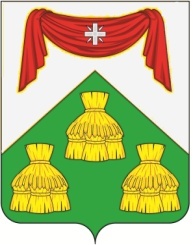 СОВЕТ НАРОДНЫХ ДЕПУТАТОВМУНИЦИПАЛЬНОГО ОБРАЗОВАНИЯКОПНИНСКОЕ СОБИНСКОГО РАЙОНА РЕШЕНИЕ14.12.2023г.                                                                                                                       № 24/14с. ЗаречноеОб утверждении Положения о публичных слушаниях в муниципальном образовании Копнинское 	В соответствии с Федеральным законом от 06.10.2003 N 131-ФЗ "Об общих принципах организации местного самоуправления в Российской Федерации", руководствуясь Уставом муниципального образования, Совет народных депутатов решил:1. Утвердить Положение о публичных слушаниях в муниципальном образовании Копнинское в новой редакции, согласно приложению.2. Решение Совета народных депутатов от 27.04.2007 № 10/3, считать утратившим силу.3. Настоящее решение вступает в силу после его официального опубликования.Глава МО Копнинское                                                     		 А.А. Ващенков                                                                                                          Приложениек решению Совета народных депутатов                                                                                                      от 14.12.2023 № 24/14ПОЛОЖЕНИЕ"О ПУБЛИЧНЫХ СЛУШАНИЯХ В МУНИЦИПАЛЬНОМ ОБРАЗОВАНИИ КОПНИНСКОЕ СОБИНСКОГО РАЙОНА	"1. Общие положения1.1. Положение "О публичных слушаниях в муниципальном образовании Копнинское Собинского района" (далее - Положение) разработано в соответствии с Конституцией Российской Федерации, Федеральным законом от 06.10.2003 N 131-ФЗ "Об общих принципах организации местного самоуправления в Российской Федерации", Федеральным законом от 21.07.2014 N 212-ФЗ "Об основах общественного контроля в Российской Федерации", Уставом муниципального образования Копнинское, направлено на реализацию населением муниципального образования Копнинское конституционного права граждан на участие в решении вопросов местного самоуправления посредством участия в публичных слушаниях и определяет порядок организации и проведения публичных слушаний на территории муниципального образования Копнинское (далее по тексту – муниципальное образование).1.2. Публичные слушания – это форма реализации прав населения муниципального образования (общественности) на участие в процессе принятия решений органами местного самоуправления посредством проведения собрания для публичного обсуждения проектов муниципальных правовых актов по вопросам местного значения и других общественно значимых вопросов. Участие в слушаниях является свободным и добровольным.1.3. Организация публичных слушаний - деятельность, направленная на оповещение о времени и месте проведения слушаний, ознакомление с проектом муниципального правового акта, обнародование результатов публичных слушаний и иных организационных мер, обеспечивающих участие населения муниципального образования в публичных слушаниях.1.4. Участники публичных слушаний - лица заинтересованные, приглашенные, представители органов местного самоуправления, муниципального образования, средств массовой информации, общественных объединений и иные лица, желающие принять участие в публичных слушаниях.1.5. Инициатор публичных слушаний - население муниципального образования,  представительный орган муниципального образования, глава муниципального образования, глава местной администрации, осуществляющий свои полномочия на основе контракта.1.6. Подготовка, проведение и установление результатов публичных слушаний осуществляются на основании принципов открытости, гласности, добровольности.1.7. Проведение повторных слушаний по одному и тому же вопросу не допускается.2. Цели организации и проведения публичных слушаний2.1. Публичные слушания проводятся в целях:1) обсуждения проектов муниципальных правовых актов с участием населения муниципального образования;2) выявления и учета общественного мнения по выносимым на публичные слушания вопросам местного значения;3) развития диалоговых механизмов органов власти и населения муниципального образования;4) поиска приемлемых альтернативных решений по решению важнейших вопросов местного значения города;5) выработки предложений и рекомендаций по обсуждаемой проблеме;6) соблюдения права человека на благоприятные условия жизнедеятельности, прав и законных интересов правообладателей земельных участков и объектов капитального строительства,  проектам решений о предоставлении разрешения на условно разрешенный вид использования земельного участка или объекта капитального строительства, проектам решений о предоставлении разрешения на отклонение от предельных параметров разрешенного строительства. Подготовка, проведение и установление результатов публичных слушаний осуществляются на основании принципов открытости, гласности, добровольности.3. Вопросы, выносимые на публичные слушания3.1. На публичные слушания выносятся:3.1.1. проект устава, а также проект муниципального нормативного правового акта о внесении изменений и дополнений в данный устав, кроме случаев, когда в устав муниципального образования вносятся изменения в форме точного воспроизведения положений Конституции Российской Федерации, федеральных законов, конституции (устава) или законов субъекта Российской Федерации в целях приведения данного устава в соответствие с этими нормативными правовыми актами;3.1.2. проект местного бюджета и отчет о его исполнении;3.1.3. проект стратегии социально-экономического развития муниципального образования;3.1.4. вопросы о преобразовании муниципального образования, за исключением случаев, если в соответствии со статьей 13 Федерального закона №131-ФЗ от 06.10.2003 «Об общих принципах организации местного самоуправления в Российской Федерации» для преобразования муниципального образования требуется получение согласия населения муниципального образования, выраженного путем голосования либо на сходах граждан»;         3.2. Публичные слушания по проектам и вопросам, обозначенным в пунктах     3.1.1 и 3.1.4 Положения, назначаются нормативным актом Совета народных депутатов МО Копнинское, а по пунктам 3.1.2, 3.1.3. - актом главы МО Копнинское».4. Инициатива проведения публичных слушаний4.1. Публичные слушания на территории муниципального образования проводятся по инициативе населения, Совета народных депутатов МО Копнинское, главы муниципального образования или главы администрации муниципального образования Копнинское, осуществляющего свои полномочия на основе контракта. Публичные слушания, проводимые по инициативе населения или Совета народных депутатов муниципального образования, назначаются Советом народных депутатов муниципального образования, а по инициативе главы муниципального образования или главы администрации муниципального образования, осуществляющего свои полномочия на основе контракта, - главой муниципального образования.4.2. В состав субъектов, инициирующих проведение публичных слушаний в муниципальном образовании от имени населения, входят:1) инициативная группа по проведению публичных слушаний, состоящая из жителей муниципального образования;2) общественные объединения;3) местные и региональные отделения партий, профессиональных и творческих союзов, действующие на территории муниципального образования.4.3. Жители муниципального образования, достигшие совершеннолетнего возраста, обладающие дееспособностью, вправе образовать инициативную группу по проведению публичных слушаний в количестве не менее 8 человек.4.4. Обращение населения (инициативной группы) по проведению публичных слушаний направляется в Совет народных депутатов муниципального образования  и должно включать в себя:1) обращение с указанием сведений о членах инициативной группы (фамилия, имя, отчество, дата рождения, серия и номер паспорта гражданина или документа, заменяющего паспорт гражданина, адрес места жительства, личная подпись);2) согласие на обработку персональных данных членов инициативной группы;3) вопросы, предлагаемые к вынесению на публичные слушания;5) обоснование необходимости проведения публичных слушаний;6) информационные, аналитические материалы, относящиеся к теме публичных слушаний (вопросу, выносимому на публичные слушания);7) иные материалы по усмотрению инициаторов обращения.4.5. Поступившие в Совет народных депутатов муниципального образования обращения населения (инициативной группы) о проведении публичных слушаний регистрируются в Совете и подлежат рассмотрению в течение 30 дней со дня их поступления.4.6. Совет народных депутатов муниципального образования по результатам рассмотрения поданных инициативной группой документов большинством голосов принимает решение о назначении публичных слушаний или обоснованно отказывает в их назначении. Уведомление о результатах рассмотрения обращения направляется в письменной форме представителю инициативной группы в течение 10 дней со дня принятия такого решения.4.7. В случае если инициатором проведения публичных слушаний выступает общественное объединение, местное и региональное отделение партий, профессиональный или творческий союз, действующие на территории муниципального образования, то к обращению в Совет народных депутатов муниципального образования прикладываются:1) правоустанавливающие документы объединения;2) документы, удостоверяющие полномочия руководителя, представителя объединения;3) вопросы, предлагаемые к вынесению на публичные слушания;4) обоснование необходимости проведения публичных слушаний;5) информационные, аналитические материалы, относящиеся к теме публичных слушаний (вопросу, выносимому на публичные слушания);6) иные материалы по усмотрению инициаторов обращения.Совет народных депутатов муниципального образования  рассматривает данные обращения в порядке, предусмотренном п. п. 4.5, 4.6 настоящего Положения.4.8. В случае, если инициатором публичных слушаний является глава администрации поселения – главе муниципального образования (Председателю Совета народных депутатов) направляется Представление о проведении публичных слушаний.Глава муниципального образования рассматривает данное представление и приложенные к нему документы и принимает соответствующее решение в виде постановления главы муниципального образования Копнинское.  Подготовка и проведение публичных слушаний должны быть осуществлены не позднее 30 дней со дня издания правового акта о назначении публичных слушаний, если иное не установлено федеральными законами, муниципальными правовыми актами.5. Порядок назначения публичных слушаний5.1. Публичные слушания, проводимые по инициативе населения или Совета народных депутатов муниципального образования, назначаются решением Совета народных депутатов муниципального образования в соответствии с настоящим Положением. Публичные слушания, проводимые по инициативе главы муниципального образования или главы администрации муниципального образования, назначаются постановлением главы муниципального образования.5.2. Решение о проведении публичных слушаний принимается в виде соответствующего правового акта, в котором указывается:1) тема проведения публичных слушаний, в т.ч. наименование проекта правового акта, выносимого на обсуждение, и (или) соответствующие материалы;2) дата, время и место проведения заседания по публичным слушаниям (сроки проведения экспозиции - по вопросам градостроительной деятельности);3) сроки и место для подачи предложений и замечаний по обсуждаемым вопросам, заявок на участие;4) состав Комиссии по организации и проведению публичных слушаний (далее - Комиссия);5) сведения о месте размещения материалов к публичным слушаниям в полном объеме;6) иные вопросы, необходимые для организации проведения публичных слушаний.5.3. Публичные слушания проводятся не ранее чем через 10 дней и не позднее чем через 60 дней после официального опубликования решения (постановления) о назначении публичных слушаний.5.4. Решение о проведении публичных слушаний вступает в силу со дня его официального опубликования в газете «Доверие». Решение (постановление) о назначении публичных слушаний, проект муниципального правового акта, выносимого на публичные слушания, подлежат официальному опубликованию (обнародованию) в газете «Доверие», а также размещению на официальном сайте органов местного самоуправления Собинского района телекоммуникационной сети Интернет.6. Организация подготовки публичных слушаний6.1. Организация и проведение публичных слушаний возлагается на Комиссию, которая состоит из председателя Комиссии, секретаря Комиссии и членов Комиссии. Состав Комиссии формируется на паритетных началах из представителей Совета народных депутатов муниципального образования и администрации муниципального образования и утверждается правовым актом о назначении публичных слушаний. Секретарь Комиссии подготавливает все необходимые для работы Комиссии документы и осуществляет их рассылку.6.2. В случае назначения публичных слушаний по инициативе населения представители населения, закрепленные п. 4.2 настоящего Положения, имеют право непосредственно присутствовать и участвовать с правом совещательного голоса в заседаниях Комиссии.6.3. Комиссия определяет перечень лиц, приглашаемых к участию в публичных слушаниях в качестве экспертов, направляет им официальные уведомления с просьбой дать свои письменные предложения по вопросам, выносимым на обсуждение.6.4. В процессе подготовки публичных слушаний любой желающий житель муниципального образования  вправе представить в Комиссию свои предложения и замечания, касающиеся обсуждаемого вопроса, для включения их в проект рекомендаций участников публичных слушаний.6.5. Комиссия в своей деятельности подотчетна органу местного самоуправления, назначившему публичные слушания.6.6. Комиссия в рамках своей работы:- обеспечивает публикацию в средствах массовой информации темы, перечня вопросов публичных слушаний, сведений об инициаторах, о времени, месте проведения слушаний, проекта муниципального правового акта. Указанная информация подлежит размещению на официальных сайтах органов местного самоуправления в телекоммуникационной сети Интернет;- запрашивает у органов местного самоуправления информацию и документацию, относящуюся к вопросам, выносимым на публичные слушания;- регистрирует участников публичных слушаний, принимает заявки на выступления в рамках публичных слушаний;- размещает предложения и рекомендации, поступившие от жителей и экспертов по вопросам, выносимым на публичные слушания, на официальных сайтах органов местного самоуправления в телекоммуникационной сети Интернет для ознакомления с ними жителей муниципального образования, обеспечивает беспрепятственный доступ к имеющимся в ее распоряжении материалов, касающихся вопросов, вынесенных на публичные слушания;- производит информирование жителей о времени и месте проведения публичных слушаний через средства массовой информации, сеть Интернет, иными доступными способами;- устанавливает результаты публичных слушаний;- ведет протокол публичных слушаний, осуществляет подготовку рекомендаций и предложений (заключения) по результатам публичных слушаний, передает их на рассмотрение в органы местного самоуправления, - публикует заключение о результатах публичных слушаний.6.7. Полномочия Комиссии прекращаются после официальной передачи рекомендаций и предложений (заключения), принятых на публичных слушаниях, в орган местного самоуправления.7. Процедура проведения публичных слушаний7.1. Публичные слушания проводятся публично и открыто. Участники публичных слушаний вправе свободно высказывать свое мнение и вносить предложения и замечания по вопросу, вынесенному на публичные слушания.7.2. Публичные слушания проводятся в отапливаемом, электрифицированном помещении, пригодном для размещения в нем представителей различных групп населения, права и законные интересы которых затрагивают вопросы, вынесенные на публичные слушания, находящемся в транспортной доступности. Данные помещения должны быть пригодны для массового пребывания людей. Комиссия обязана обеспечить беспрепятственный доступ в помещение, в котором проводятся слушания, желающим участвовать в слушаниях. В зале, где будут проводиться слушания, в первую очередь размещаются лица, записавшиеся на выступление.При выборе помещения для проведения публичных слушаний преимущество отдается помещениям муниципальной и государственной форм собственности, в исключительных случаях публичные слушания проводятся в помещениях иной формы собственности.7.3. За один час перед открытием публичных слушаний начинается регистрация участников с указанием фамилии, имени, отчества, места работы и адреса места жительства участника слушаний.7.4. Председательствующий ведет публичные слушания и следит за порядком обсуждения вопросов повестки дня публичных слушаний. Председательствующим является председатель Комиссии.7.5. Публичные слушания начинаются кратким вступительным словом председательствующего, который представляет себя и секретаря, информирует о существе обсуждаемого вопроса, его значимости, порядке проведения публичных слушаний, участниках публичных слушаний.7.6. Заслушивается доклад по обсуждаемому вопросу, разработанный на основании представленных замечаний и предложений и содержащий проект соответствующего муниципального правового акта.7.7. По окончании выступления вопросы участниками публичных слушаний по обсуждаемой теме могут быть заданы как в устной, так и в письменной формах.7.8. Слово для выступлений предоставляется участникам публичных слушаний в порядке поступления письменных заявок в рамках регламента, установленного председательствующим. Слово для выступления может быть предоставлено и иным участникам публичных слушаний по их просьбе.7.9. Продолжительность публичных слушаний определяется характером обсуждаемых вопросов. Председательствующий на публичных слушаниях вправе принять решение о перерыве в слушаниях или об их продолжении в другое время.7.10. На публичных слушаниях секретарем ведется протокол, который подписывается председательствующим и секретарем.7.11. В протоколе публичных слушаний в обязательном порядке должна быть отражена информация о ходе публичных слушаний, об участниках публичных слушаний, выразивших позиции, мнения, предложения и заявления участников публичных слушаний по каждому из обсуждаемых вопросов, с указанием информации.7.12. Участник публичных слушаний вправе ознакомиться с протоколом публичных слушаний под роспись до прекращения полномочий Комиссии. Участник публичных слушаний вправе оставить свои замечания (при их наличии) к запротоколированному тексту своего выступления.8. Итоги публичных слушаний8.1. По результатам публичных слушаний Комиссией принимается заключение, в котором даются рекомендации и предложения по вопросам публичных слушаний. Настоящее заключение разрабатывается Комиссией с учетом всех предложений и замечаний, поступивших от участников публичных слушаний. Комиссия принимает решение о принятии заключения по результатам публичных слушаний большинством голосов, что отражается в протоколе. Протокол и заключение по результатам публичных слушаний передаются Комиссией в орган местного самоуправления, назначившего публичные слушания. Данные документы носят рекомендательный характер для органов местного самоуправления муниципального образования, если иное не предусмотрено федеральными законами Российской Федерации, законами Владимирской области.8.2. Заключение по результатам публичных слушаний подлежит официальному опубликованию (обнародованию) в средствах массовой информации, а также размещению на официальных сайтах органов местного самоуправления муниципального образования в телекоммуникационной сети Интернет.8.3. Заключение по результатам публичных слушаний подлежит обязательному рассмотрению органом местного самоуправления муниципального образования, назначившим публичные слушания.9. Заключительные положения9.1. Сведения, составляющие охраняемую законом тайну, не подлежат оглашению на публичных слушаниях.9.2. Все вопросы, не урегулированные настоящим Положением, решаются в порядке, предусмотренном действующим законодательством.